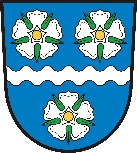 Plán zimní údržby obce BohuslaviceZimní údržbou se zmírňují závady vznikající povětrnostními vlivy a podmínkami při sjízdnosti veřejných komunikací a schůdnosti chodníků na území obce. Plán zimní údržby obce je základní normou pro činnost mechanizace a pracovníků určených k jejímu plnění. Zimní údržba bude zahájena dle vývoje povětrnostních a klimatických podmínek.Zimním obdobím je doba od 1. listopadu běžného roku do 31. března následujícího kalendářního roku (dále sezóna). Údržba spočívá v odstraňování napadaného sněhu z vozovek, parkovacích ploch a údržba a schůdnosti chodníků. způsoby údržby: pluhování, zametání, posyp inertním materiálem, solení, očistění přechodů pro chodce a vstupů do vozovek. Zimní údržbu v obci Bohuslavice provádí zaměstnanci obce Bohuslavice vlastními prostředky, Opavice a. s. a Pavel Duda.V plánu je určeno pořadí důležitosti a předpokládané časy jejich provedení (nejedná-li se o kalamitní situaci). Kalamitní situací se rozumí mimořádné zhoršení sjízdnosti a schůdnosti místních komunikací, které vzniklo nadměrným spadem sněhu, zpravidla spojeného se silným větrem, nebo mimořádným vytvořením ledovky či námrazy, a to za předpokladu, že tyto živelné události způsobí nesjízdnost a neschůdnost místních komunikací na většině území obce.Legislativa:Zákon č. 13/1997 Sb., o pozemních komunikacích, ve znění pozdějších předpisů (dále jen „zákon“)Vyhláška číslo 104/1997 Sb., kterou se provádí zákon o pozemních komunikacích, ve znění pozdějších předpisů (dále jen „vyhláška“)Rozdělení komunikací podle důležitosti a lhůty pro úklid (dle § 46 a násl. vyhlášky):Místní komunikace I. pořadí a chodníky na ulici Opavské, údržba do 4 hodin:Bolatická, K Velkému dvoru, Kozmická, Lesní, Okružní, P. Bezruče, Polní, Poštovní, Školní, Zahradní, Záhumenní, parkoviště u školy au obecního úřadu.Místní komunikace II. pořadí, údržba do 12 hodin: Dolní, Družstevní, Horní, Chuchelnická, Kozáková, Lipová, Luční, Na Svahu, Severní, Sluneční, Sokolská, U Kovárny, Západní, parkoviště u kulturního domu, u kostela a u samoobsluhy. Místní komunikace III. pořadí, po ošetření komunikací I. a II. pořadí, nejpozději do 48 hodin: ostatní neuvedené komunikace a točna.V Bohuslavicích 16. 12. 2019		Mgr. Pavel Dominik, starosta obce